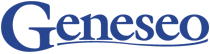 Self-Identification for Persons with Disabilities – CONFIDENTIAL QUESTIONNAIREName: _____________________________________________ 	First				LastClassification __ Employee__ Student – on campus (resident)__ Student – off campusPhone Number:  ____________________________Email:  ___________________________________  Building (office or residence):  __________________________________________Room Number:  _________________________________________________Complete one of the following:Employee's Supervisor	Supervisor's Phone Number_________________________________	______________________________________________Dean of Residential Living		Dean's Phone Number_________________________________	______________________________________________Resident Area Coordinator	Resident Area Coordinator Phone Number_________________________________	______________________________________________DescriptionPlease describe the type of assistance you may need during a building evacuation. Do. NOT provide medical details._____ Mobility Impaired:  Please specify (eg. Wheel chair user, unable to use stairs, etc.)  			________________________________________________________________________________________________ Hearing impaired_____ Visually impaired_____ Other impairment	__________________________________________________________________________________________Waiver:As stated in the Emergency Evacuation Plan, self-identification is voluntary. Although the College strongly encourages individuals who may need assistance during an emergency to identify themselves to the College in order to collaborate on development of a Personal Emergency Plan, you may decline